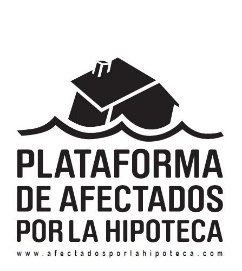 Juzgado Primera Instancia nº ....Ejecución hipotecaria nº …..AL JUZGADO DE PRIMERA INSTANCIA Nº........ DE …...………..Para el caso de presentarlo el afectado directamente:…..........................................................................................................................................., con DNI/NIE nº..........................................., y con domicilio a efectos de notificaciones en ….........................................…....................................................comparezco ante el Juzgado y DIGO:Para el caso de presentarlo con abogado y procurador:XXX, Procurador de los Tribunales y de XXX, según tengo acreditado en el procedimiento de ejecución hipotecaria nº XXX////, ante el Juzgado y como mejor en Derecho proceda, DIGO:Que por la presente, y siguiendo las expresas instrucciones de mi representado/a formula solicitud de escrito de ampliación que previene el artículo 286 de la Ley de Enjuiciamiento Civil, y ello sobre la base de los siguientesALEGACIONESPRIMERA. - ENTRADA EN VIGOR   LEY 5/2019, DE 15 DE MARZO, REGULADORA DE LOS CONTRATOS DE CRÉDITO INMOBILIARIOQue el pasado día 16 de junio ha entrado en vigor la   Ley 5/2019, de 15 de marzo, reguladora de los contratos de crédito inmobiliario.Tal y como dispone la Disposición transitoria tercera:Régimen especial en los procesos de ejecución en curso a la entrada en vigor de la Ley 1/2013, de 14 de mayo, de medidas para reforzar la protección a los deudores hipotecarios, reestructuración de deuda y alquiler social1. En los procedimientos ejecutivos en curso a la entrada en vigor de esta Ley en los que al entrar en vigor la Ley 1/2013, de 14 de mayo, de medidas para reforzar la protección a los deudores hipotecarios, reestructuración de deuda y alquiler social, hubiera transcurrido el periodo de oposición de diez días previsto en el artículo 556.1 de la Ley de Enjuiciamiento Civil, las partes ejecutadas dispondrán nuevamente del plazo señalado en dicho artículo para formular un incidente extraordinario de oposición basado en la existencia de las causas de oposición previstas en el apartado 7.ª del artículo 557.1 y 4.ª del artículo 695.1 de la Ley de Enjuiciamiento Civil.2. Dicho plazo preclusivo se computará desde el día siguiente a la notificación de la resolución por la que se comunique a las partes ejecutadas la posibilidad de formular incidente extraordinario en los términos indicados en el apartado anterior. Esta notificación deberá realizarse en el plazo de quince días naturales a contar desde la entrada en vigor de esta Ley.3. La formulación del incidente de oposición tendrá como efecto la suspensión del curso del proceso hasta la resolución del incidente, conforme a lo previsto en los artículos 558 y siguientes y 695 de la Ley de Enjuiciamiento Civil.4. Este artículo se aplicará a todo procedimiento ejecutivo que no haya culminado con la puesta en posesión del inmueble al adquirente conforme a lo previsto en el artículo 675 de la Ley de Enjuiciamiento Civil, siempre que en su día no se hubiera notificado personalmente al ejecutado de la posibilidad de formular un incidente extraordinario de oposición basado en la existencia de las causas de oposición previstas en el apartado 7.ª del artículo 557.1 y 4.ª del artículo 695.1 de la Ley de Enjuiciamiento Civil, ni se hubiera formulado por el ejecutado incidente extraordinario de oposición, conforme a lo recogido en la Disposición transitoria cuarta de la Ley 1/2013, de 14 de mayo, ni se hubiere admitido la oposición del ejecutado con base en la sentencia del Tribunal de Justicia de la Unión Europea de 29 de octubre de 2015 o cuando el juez de oficio ya hubiera analizado la abusividad de las cláusulas contractuales.SEGUNDA. - APLICABILIDAD DE LA LEY 1/2013Que puedo acogerme a las medidas prevista en el artículo 1 de la Ley 1/2013 de 14 de mayo, de medidas para reforzar la protección a los deudores hipotecarios, reestructuración de la deuda y alquiler social.TERCERA.- Que esta parte ejecutada no tuvo oportunidad de presentar  oposición a la demanda de ejecución hipotecaria ,ni se notificó personalmente la posibilidad de formular un incidente extraordinario de oposición basado en la existencia de las causas de oposición previstas en el apartado 7.ª del artículo 557.1 y 4.ª del artículo 695.1 de la Ley de Enjuiciamiento Civil, ni se formuló  por el ejecutado incidente extraordinario de oposición, conforme a lo recogido en la Disposición transitoria cuarta de la Ley 1/2013, de 14 de mayo, ni se admitió la oposición del ejecutado con base en la sentencia del Tribunal de Justicia de la Unión Europea de 29 de octubre de 2015 o cuando el juez de oficio ya hubiera analizado la abusividad de las cláusulas contractuales.Por lo anterior, esta parte dispondrán nuevamente del plazo señalado en dicho artículo para formular un incidente extraordinario de oposición basado en la existencia de las causas de oposición previstas en el apartado 7.ª del artículo 557.1 y 4.ª del artículo 695.1 de la Ley de Enjuiciamiento Civil.Por lo expuesto:SOLICITO AL JUZGADO, que teniendo por presentado este escrito, lo admita, teniendo por realizadas las manifestaciones en el mismo contenidas, se sirva admitirla y tener por formulada petición de ampliación de hechos nuevos y se conceda a esta parte el plazo establecido en la ley para formular el incidente de oposición.Todo ello por ser de Justicia que respetuosamente pido en ____ (ciudad), a _________________ (fecha)